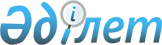 «Энергия үнемдеу туралы» және «Қазақстан Республикасының кейбір заңнамалық актілеріне энергия үнемдеу мәселелері бойынша толықтырулар енгізу туралы» Қазақстан Республикасы заңдарының жобаларын Қазақстан Республикасының Парламенті Мәжілісінен кері қайтарып алу туралыҚазақстан Республикасы Үкіметінің 2010 жылғы 26 мамырдағы № 473 Қаулысы

      Қазақстан Республикасының Үкіметі ҚАУЛЫ ЕТЕДІ:



      Қазақстан Республикасы Үкіметінің 2009 жылғы 29 маусымдағы № 1002 және № 1003 қаулыларымен енгізілген «Энергия үнемдеу туралы» және «Қазақстан Республикасының кейбір заңнамалық актілеріне энергия үнемдеу мәселелері бойынша толықтырулар енгізу туралы» Қазақстан Республикасы заңдарының жобалары Қазақстан Республикасы Парламентінің Мәжілісінен кері қайтарып алынсын.      Қазақстан Республикасының

      Премьер-Министрі                                  К. Мәсімов
					© 2012. Қазақстан Республикасы Әділет министрлігінің «Қазақстан Республикасының Заңнама және құқықтық ақпарат институты» ШЖҚ РМК
				